St Ninian’s High School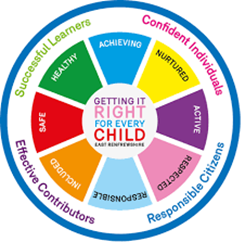 PSHE NewsletterWeek Beginning 9th October 2017Focus:Daily PrayersS1Peer Pressure and Bullying – Watch video and discuss peer pressure and its effect – Peer PressureHunting the Cyber Bullies – Clickview -Panorama February 2012.  Watch video and use Powerpoint with classDealing with BullyingWhat is BullyingPhysical Well Being Unit Faith LinksS2YPI – PSHE Lessons for YPI begin – PowerPoint lessonsLink to YPI folder for Pupil booklet, info for charities and Judging Criteria for presentations. Target Setting following interim report – Pupil to complete assignment below during learner discussionsS2 Wider Achievement AssignmentHunting the Cyber Bullies - Clickview -Panorama February 2012.  Watch video and use Powerpoint with classOnline Social Media Profile QuestionsOnline Social Media Profile sampleThe impact of BullyingPhysical Well Being Unit Faith LinksS3Target Setting following interim reportMy world of work ambassador programmeStaff NotesSlides for pupilsBody Image/ Self Image – Clickview - Self IdentitySound SleepStudy Skills Exercise, Health and FitnessBalanced DietS4Sound SleepAnti Smoking – Clickview - Introducing TobaccoTarget Setting Following Interim ReportWork Experience CheckCrime and the Law - Go over slides and video on Clickview – Youth Crime in BritainApprenticeship posts available – Please show pupils British Red Cross Log in to ‘Work IT’ and check to see if placements have been accepted. My World of Work – log in and set up accountPick a career pupils would be interested in.NHS Work Experience Info – Essential for pupils going on Work experience with the NHS.Study SkillsS5Alcohol and the Teenage Brain – Watch videoAlcohol – Tips for staying safe – Discuss with class the effects of alcohol and the dangers.Clickview - Jo’s story – Keeping myself safe at partiesFollow link to Police Scotland advice on “Party Safe” – Discuss with Class. Police, Gangs and KnivesCrime and Punishment Study SkillsPreparing a Study PlanSound SleepS6Assembly for All S6.  Please register and take classes to the forum with school bags.Year book photos 6a4 – Thursday 12th October – Miss Martin take class to get photos and return to forum ASAP for AssemblyS6 Pupils must attend the Pastoral base for a careers appointment if they receive a slip saying that they have a meeting. If you cannot make your careers appointment please let your Pastoral teacher know. Awards in Volunteering – Booklets can be collected from beside Miss Goodenough’s desk in Pastoral BaseComplete S6 PSHE BookletsMy World of Work – Pupils should log on and research the requirements for their desired University or College course. Link to school website and advice on completing Personal StatementLink 1 – Advice on completing Personal StatementLink 2 – How to structure Personal StatementFast Track applicants should be continuing to provide drafts of personal statements to their Pastoral teacher for feedback. My World of WorkS6 ServiceStudy SkillsT. LowMusic from the Movies Concert, Tuesday 10th October, 7pm.Get Exercising to be Healthy & HappyGood HygienePlay/Dummy Fighting – Please raise issue with Pastoral Classes Thank you to pupils and staff for your great work this term. Enjoy a safe, happy and restful October holiday